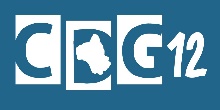 SAISINE DE LA COMMISSION ADMINISTRATIVE PARITAIREREFUS DE REALISATION D’UN SERVICE A TEMPS PARTIELRéférences juridiques :Article 37-1-III.2° du décret du 17 avril 1989 Collectivité : ……………………………………………………………………………………….Courriel : ……………………………………………………………………………………………Téléphone : ……………………………………Situation administrative de l’agent :Nom et Prénom : ……………………………………Catégorie : ………… Grade : ………………………………  Echelon : …………………………..Fonctions exercées : ………………………………………………………………………………...Coordonnées téléphoniques + mail : ……………………………………………………………….PIÈCES A JOINDRE : Courrier de l’autorité territoriale expliquant les raisons pour lesquelles elle souhaite opposer un refus à la demande de temps partiel de l’agent, Courrier de saisine de l’agent.NOM - DATE ET SIGNATURE DE L’AGENTRappel : les dossiers de saisine de la CAP doivent parvenir au CDG 2 semaines avant la séance. Ils peuvent être envoyés par mail : romain.bouat@cdg-12.fr		CDG12 - Maj 19/01/2023